О жестоком обращении с несовершеннолетними.Жестокое обращение с детьми - это одна из главных проблем современного общества и родителей разных возрастов. По сути, ее быть не должно. Взрослые люди самостоятельно решают завести ребенка - это важный шаг. Следует понимать, что вся ответственность за воспитание и поступки малыша будет лежать на плечах родителей. А в случаях невыполнения своих обязанностей может последовать лишение родительских прав. Вроде бы, все хорошо - решили, что сможете со всем справиться. Но вот рождается ребенок. И тогда приходит осознание того, что не все так гладко, как кажется. У малыша есть свои потребности, но с самого рождения он не может их выразить словами. Вместо этого он плачет. Отсюда приходит раздражение, которое иногда перерастает в жестокое обращение родителей с детьми. Такое поведение ломает жизнь ребенку и растит из него ущербную личность. Тем не менее, стоит понимать, что же такое "жестокость с детьми". Она бывает нескольких видов.ФИЗИЧЕСКОЕ НАСИЛИЕЖестокое обращение с детьми, как правило, в открытую выявляется именно с проявлением физического насилия. Такой вид довольно трудно скрыть, так как при медицинском осмотре выявляются травмы, синяки, ссадины и прочие внешние повреждения. Это - наиболее распространенное явление, которое способна загубить жизнь ребенку и буквально "вогнать его в гроб". Физическим насилием можно назвать любое нанесение физических побоев ребенку. Сюда можно отнести драки, удары, пощечины, шлепки, оплеухи. Это - самые "мягкие" проявления плохого отношения к подопечным. Как правило, на этом проблема жестокого обращения с детьми не заканчивается. Иногда можно отметить у детей и тяжелые повреждения, вплоть до сотрясений и серьезных переломов. Очень часто родители пытаются "списать" это на несчастный случай. Тем не менее, если в семье подобные "случаи" происходят уже не в первый раз, стоит обратить внимание на поведение ребенка и семью в целом. Очень часто проявлением физического насилия является и сексуальное насилие. Оно может проявляться как к подросткам любого пола, так и к совсем маленьким детям. Как правило, выявление жестокого обращения с детьми в данном случае будет сильно затруднено. Малыши будут бояться, а то и вовсе не понимать, что происходит, а подростки, как правило, этого стыдятся. О физическом и сексуальном насилии в отношении ребенка обычно знают оба родителя. Один - совершает, а другой просто молчит. Так что придется изрядно поработать, чтобы докопаться до истины.ГРУППА РИСКАДля того чтобы могла реализоваться защита детей от жестокого обращения, необходимо сначала выявить подобное поведение. Как уже говорилось, сделать это довольно трудно. Существует некая "группа риска", к которой необходимо присматриваться. Жестокому обращению могут быть подвержены дети, где хотя бы один из родителей употребляет алкоголь и вообще имеет вредные привычки. Не обязательно, чтобы он "напивался в стельку". Может быть, даже выпив, человек остается вполне адекватным. Тем не менее, присматриваться к таким семьям необходимо. Также жестокое обращение с детьми довольно часто появляется там, где хотя бы один из родителей (или близких родственников) подвержен постоянным депрессиям и перепадам настроения.ПОСЛЕДСТВИЯ У ДЕТЕЙНо каковы могут быть последствия жестокого обращения с детьми? К сожалению, исход подобных действий обычно заканчивается плачевно. Давайте посмотрим, что же может произойти с ребенком, если к нему применяется любое насилие. Во-первых, у него будут наблюдаться отклонения в развитии и росте. Такие дети, как правило, значительно отличаются от своих сверстников. Кроме того, малыши выглядят «зашуганными» и стараются не приближаться лишний раз к своим родителям. Кроме того, дети, в отношении которых применялось насилие, стараются избегать общества. Они имеют огромное множество страхов, порой необоснованных. Прежде чем начинать с кем-то дружить, ребята "спрашивают разрешения" у родителей. Постоянные истерики, плохое поведение, низкая самооценка, плохая успеваемость - все это тоже следствие неправильного поведения в семье. Следует обратить внимание на таких детей. У деток постарше может проявляться также черта "нежелания" слушаться. Причем, независимо от того, кто диктует правила - учитель или родитель. С детской точки зрения это вполне нормально - если все равно попадет, то почему необходимо плясать под чью-то дудку? Так хоть не будет столь обидно. Гиперактивность и постоянное требование внимания в свой адрес - это тоже следствие жестокого обращения. Следует отвести ребенка к специалисту, чтобы тот вовремя помог справиться с проблемами, иначе последуют ужасные итоги.КОГДА НЕМНОГО ПОВЗРОСЛЕЛ...А вот у ребят в более сознательном возрасте, особенно в подростковый период, жестокое обращение накладывает уже видимый и вполне серьезный отпечаток, который будет преследовать их всю жизнь. Давайте посмотрим, что же может произойти. Для начала многие ребята, которые позволяли родителям проявлять жестокость в свой адрес, не прекратят плясать под их дудку никогда. Ни в 15 лет, ни в 20, ни в 40. Таким образом, личность ребенка и взрослого человека будет сломана. Далее, ребенок не будет чувствовать себя счастливым. А ведь счастье малыша - это то, что должен обеспечить любой хороший родитель. Никому не хочется проживать чужую жизнь. Кроме того, в мире нередки случаи детского и подросткового суицида. Это тоже один из исходов жестокости в отношении ребенка. Детская психика - вещь неуравновешенная, ее легко сломать.Как видите, жестокость в отношении несовершеннолетних детей - это огромная проблема современного общества. Если вы подозреваете, что в отношении какого-то малыша может применяться насилие, присмотритесь к этой семье и сообщите о своих подозрениях в компетентные органы. Они обязательно должны будут принять меры по устранению жестокости в адрес ребенка. Малышу потребуется моральная и психологическая поддержка. Ребят, в отношении которых применялось насилие, следует водить на сеансы психотерапии. Там специалисты обязательно помогут справиться с проблемами, пока они не переросли во что-то более серьезное и намертво не засели в голове ребенка.Если вам известны случаи жестокого обращения с детьми, то не отмалчивайтесь, сообщайте об известных фактах для своевременно предотвращения и оказания помощи семье. Только вместе мы можем сохранить семью, а вместе с ней детей!Подразделение по делам несовершеннолетних ОМВД России по Кондинскому району8 (34677) 41231Муниципальная комиссия по делам несовершеннолетних и защите их прав Кондинского района8 (34677) 41026, 34277, 33645Управление опеки и попечительства администрации Кондинского района8 (34677) 35173, 34584, 41265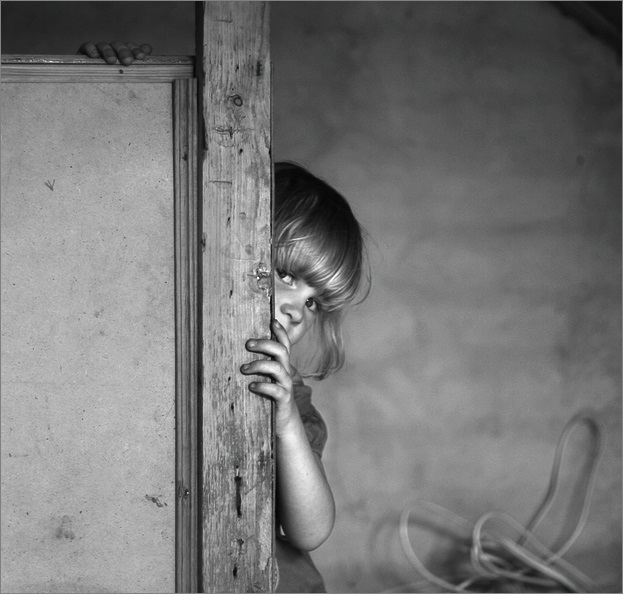 